Authorization to Use University Property 
in an Off-Campus Location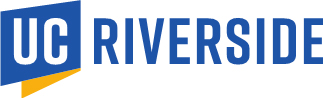 Terms of Loan: The property described below is loaned to the user named below for the mutual benefit of the user and the University, and is to be used for the purpose of instruction, experimentation, research or administrative support.  Said property is subject to return at the end of the authorization period noted below.  The University will not pay any transportation charges in connection with this authorization. Terms of Loan: The property described below is loaned to the user named below for the mutual benefit of the user and the University, and is to be used for the purpose of instruction, experimentation, research or administrative support.  Said property is subject to return at the end of the authorization period noted below.  The University will not pay any transportation charges in connection with this authorization. Terms of Loan: The property described below is loaned to the user named below for the mutual benefit of the user and the University, and is to be used for the purpose of instruction, experimentation, research or administrative support.  Said property is subject to return at the end of the authorization period noted below.  The University will not pay any transportation charges in connection with this authorization. Terms of Loan: The property described below is loaned to the user named below for the mutual benefit of the user and the University, and is to be used for the purpose of instruction, experimentation, research or administrative support.  Said property is subject to return at the end of the authorization period noted below.  The University will not pay any transportation charges in connection with this authorization. Lending Department:Borrower name:Department Building:Borrower Title:Orig. Loc. of Property:Borrower Agency/Campus:Dept. Contact Name/Phone:Borrower Phone Number:UC Property No.
(if applicable)Equipment
Serial NumberEquipment
Serial NumberEquipment
Serial NumberDescription: Including all component parts
(make/model/etc.Description: Including all component parts
(make/model/etc.Description: Including all component parts
(make/model/etc.Purchase Order or Reference No.Cost/ValueCost/ValueCost/ValueReason for Loan:Reason for Loan:Reason for Loan:Condition of property at time of loan:Condition of property at time of loan:Condition of property at time of loan:Location of property at during loan period:Location of property at during loan period:Location of property at during loan period:Period of Authorization:Period of Authorization:to(not to exceed 1 year)(not to exceed 1 year)(not to exceed 1 year)Waiver of Liability: The undersigned borrowed for and in consideration of the permission granted to him/her by the University of California to keep certain University property on premises other than those owned by the Regents of the University of California, hereby does release, hold and forever discharge the University of California and/or said Regents, and all officers, employees and agents thereof either in their individual capacities or by reason of their relationships to said University and/or Regents, from any and all claims and demands whatsoever which the undersigned user, his/her heirs, representatives, executors, administrators or any other persons acting on his/her behalf or on the behalf of his/her estate have or may have against the aforesaid University and/or Regents or any or all of the above-mentioned persons or their successors, by reason of any and all claims for bodily injury and property damaged including loss of use thereof.  The user further accepts personal responsibility to ensure that said property is not lost or damaged while in his/her possession. Lost, stolen, or damaged goods should immediately be reported to the Lending Department.Waiver of Liability: The undersigned borrowed for and in consideration of the permission granted to him/her by the University of California to keep certain University property on premises other than those owned by the Regents of the University of California, hereby does release, hold and forever discharge the University of California and/or said Regents, and all officers, employees and agents thereof either in their individual capacities or by reason of their relationships to said University and/or Regents, from any and all claims and demands whatsoever which the undersigned user, his/her heirs, representatives, executors, administrators or any other persons acting on his/her behalf or on the behalf of his/her estate have or may have against the aforesaid University and/or Regents or any or all of the above-mentioned persons or their successors, by reason of any and all claims for bodily injury and property damaged including loss of use thereof.  The user further accepts personal responsibility to ensure that said property is not lost or damaged while in his/her possession. Lost, stolen, or damaged goods should immediately be reported to the Lending Department.Waiver of Liability: The undersigned borrowed for and in consideration of the permission granted to him/her by the University of California to keep certain University property on premises other than those owned by the Regents of the University of California, hereby does release, hold and forever discharge the University of California and/or said Regents, and all officers, employees and agents thereof either in their individual capacities or by reason of their relationships to said University and/or Regents, from any and all claims and demands whatsoever which the undersigned user, his/her heirs, representatives, executors, administrators or any other persons acting on his/her behalf or on the behalf of his/her estate have or may have against the aforesaid University and/or Regents or any or all of the above-mentioned persons or their successors, by reason of any and all claims for bodily injury and property damaged including loss of use thereof.  The user further accepts personal responsibility to ensure that said property is not lost or damaged while in his/her possession. Lost, stolen, or damaged goods should immediately be reported to the Lending Department.Waiver of Liability: The undersigned borrowed for and in consideration of the permission granted to him/her by the University of California to keep certain University property on premises other than those owned by the Regents of the University of California, hereby does release, hold and forever discharge the University of California and/or said Regents, and all officers, employees and agents thereof either in their individual capacities or by reason of their relationships to said University and/or Regents, from any and all claims and demands whatsoever which the undersigned user, his/her heirs, representatives, executors, administrators or any other persons acting on his/her behalf or on the behalf of his/her estate have or may have against the aforesaid University and/or Regents or any or all of the above-mentioned persons or their successors, by reason of any and all claims for bodily injury and property damaged including loss of use thereof.  The user further accepts personal responsibility to ensure that said property is not lost or damaged while in his/her possession. Lost, stolen, or damaged goods should immediately be reported to the Lending Department.Waiver of Liability: The undersigned borrowed for and in consideration of the permission granted to him/her by the University of California to keep certain University property on premises other than those owned by the Regents of the University of California, hereby does release, hold and forever discharge the University of California and/or said Regents, and all officers, employees and agents thereof either in their individual capacities or by reason of their relationships to said University and/or Regents, from any and all claims and demands whatsoever which the undersigned user, his/her heirs, representatives, executors, administrators or any other persons acting on his/her behalf or on the behalf of his/her estate have or may have against the aforesaid University and/or Regents or any or all of the above-mentioned persons or their successors, by reason of any and all claims for bodily injury and property damaged including loss of use thereof.  The user further accepts personal responsibility to ensure that said property is not lost or damaged while in his/her possession. Lost, stolen, or damaged goods should immediately be reported to the Lending Department.Waiver of Liability: The undersigned borrowed for and in consideration of the permission granted to him/her by the University of California to keep certain University property on premises other than those owned by the Regents of the University of California, hereby does release, hold and forever discharge the University of California and/or said Regents, and all officers, employees and agents thereof either in their individual capacities or by reason of their relationships to said University and/or Regents, from any and all claims and demands whatsoever which the undersigned user, his/her heirs, representatives, executors, administrators or any other persons acting on his/her behalf or on the behalf of his/her estate have or may have against the aforesaid University and/or Regents or any or all of the above-mentioned persons or their successors, by reason of any and all claims for bodily injury and property damaged including loss of use thereof.  The user further accepts personal responsibility to ensure that said property is not lost or damaged while in his/her possession. Lost, stolen, or damaged goods should immediately be reported to the Lending Department.Waiver of Liability: The undersigned borrowed for and in consideration of the permission granted to him/her by the University of California to keep certain University property on premises other than those owned by the Regents of the University of California, hereby does release, hold and forever discharge the University of California and/or said Regents, and all officers, employees and agents thereof either in their individual capacities or by reason of their relationships to said University and/or Regents, from any and all claims and demands whatsoever which the undersigned user, his/her heirs, representatives, executors, administrators or any other persons acting on his/her behalf or on the behalf of his/her estate have or may have against the aforesaid University and/or Regents or any or all of the above-mentioned persons or their successors, by reason of any and all claims for bodily injury and property damaged including loss of use thereof.  The user further accepts personal responsibility to ensure that said property is not lost or damaged while in his/her possession. Lost, stolen, or damaged goods should immediately be reported to the Lending Department.Waiver of Liability: The undersigned borrowed for and in consideration of the permission granted to him/her by the University of California to keep certain University property on premises other than those owned by the Regents of the University of California, hereby does release, hold and forever discharge the University of California and/or said Regents, and all officers, employees and agents thereof either in their individual capacities or by reason of their relationships to said University and/or Regents, from any and all claims and demands whatsoever which the undersigned user, his/her heirs, representatives, executors, administrators or any other persons acting on his/her behalf or on the behalf of his/her estate have or may have against the aforesaid University and/or Regents or any or all of the above-mentioned persons or their successors, by reason of any and all claims for bodily injury and property damaged including loss of use thereof.  The user further accepts personal responsibility to ensure that said property is not lost or damaged while in his/her possession. Lost, stolen, or damaged goods should immediately be reported to the Lending Department.Waiver of Liability: The undersigned borrowed for and in consideration of the permission granted to him/her by the University of California to keep certain University property on premises other than those owned by the Regents of the University of California, hereby does release, hold and forever discharge the University of California and/or said Regents, and all officers, employees and agents thereof either in their individual capacities or by reason of their relationships to said University and/or Regents, from any and all claims and demands whatsoever which the undersigned user, his/her heirs, representatives, executors, administrators or any other persons acting on his/her behalf or on the behalf of his/her estate have or may have against the aforesaid University and/or Regents or any or all of the above-mentioned persons or their successors, by reason of any and all claims for bodily injury and property damaged including loss of use thereof.  The user further accepts personal responsibility to ensure that said property is not lost or damaged while in his/her possession. Lost, stolen, or damaged goods should immediately be reported to the Lending Department.Waiver of Liability: The undersigned borrowed for and in consideration of the permission granted to him/her by the University of California to keep certain University property on premises other than those owned by the Regents of the University of California, hereby does release, hold and forever discharge the University of California and/or said Regents, and all officers, employees and agents thereof either in their individual capacities or by reason of their relationships to said University and/or Regents, from any and all claims and demands whatsoever which the undersigned user, his/her heirs, representatives, executors, administrators or any other persons acting on his/her behalf or on the behalf of his/her estate have or may have against the aforesaid University and/or Regents or any or all of the above-mentioned persons or their successors, by reason of any and all claims for bodily injury and property damaged including loss of use thereof.  The user further accepts personal responsibility to ensure that said property is not lost or damaged while in his/her possession. Lost, stolen, or damaged goods should immediately be reported to the Lending Department.Waiver of Liability: The undersigned borrowed for and in consideration of the permission granted to him/her by the University of California to keep certain University property on premises other than those owned by the Regents of the University of California, hereby does release, hold and forever discharge the University of California and/or said Regents, and all officers, employees and agents thereof either in their individual capacities or by reason of their relationships to said University and/or Regents, from any and all claims and demands whatsoever which the undersigned user, his/her heirs, representatives, executors, administrators or any other persons acting on his/her behalf or on the behalf of his/her estate have or may have against the aforesaid University and/or Regents or any or all of the above-mentioned persons or their successors, by reason of any and all claims for bodily injury and property damaged including loss of use thereof.  The user further accepts personal responsibility to ensure that said property is not lost or damaged while in his/her possession. Lost, stolen, or damaged goods should immediately be reported to the Lending Department.Authorization to Use University Property in an Off-Campus Location 
SignaturesBorrowerDateSignature of Lending Department HeadDate